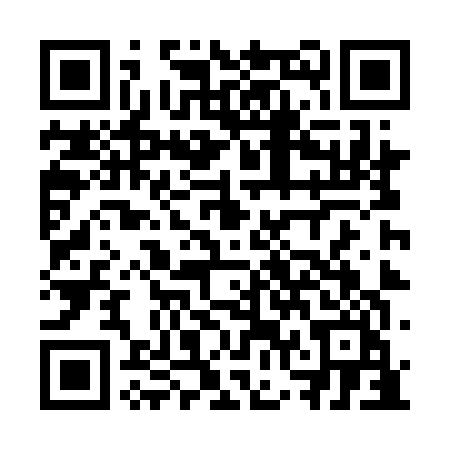 Prayer times for St. Pauls Station, Ontario, CanadaMon 1 Jul 2024 - Wed 31 Jul 2024High Latitude Method: Angle Based RulePrayer Calculation Method: Islamic Society of North AmericaAsar Calculation Method: HanafiPrayer times provided by https://www.salahtimes.comDateDayFajrSunriseDhuhrAsrMaghribIsha1Mon4:005:481:286:479:0810:562Tue4:015:491:286:479:0810:553Wed4:025:491:296:479:0810:554Thu4:035:501:296:479:0710:545Fri4:045:511:296:479:0710:546Sat4:055:511:296:479:0710:537Sun4:065:521:296:469:0610:528Mon4:075:531:296:469:0610:529Tue4:085:531:306:469:0610:5110Wed4:095:541:306:469:0510:5011Thu4:105:551:306:469:0510:4912Fri4:125:561:306:459:0410:4813Sat4:135:571:306:459:0310:4714Sun4:145:571:306:459:0310:4615Mon4:155:581:306:459:0210:4516Tue4:175:591:306:449:0110:4317Wed4:186:001:306:449:0110:4218Thu4:196:011:316:439:0010:4119Fri4:216:021:316:438:5910:4020Sat4:226:031:316:438:5810:3821Sun4:246:041:316:428:5710:3722Mon4:256:051:316:428:5610:3623Tue4:276:061:316:418:5510:3424Wed4:286:071:316:418:5410:3325Thu4:296:081:316:408:5310:3126Fri4:316:091:316:398:5210:3027Sat4:326:101:316:398:5110:2828Sun4:346:111:316:388:5010:2729Mon4:366:121:316:388:4910:2530Tue4:376:131:316:378:4810:2331Wed4:396:141:316:368:4710:22